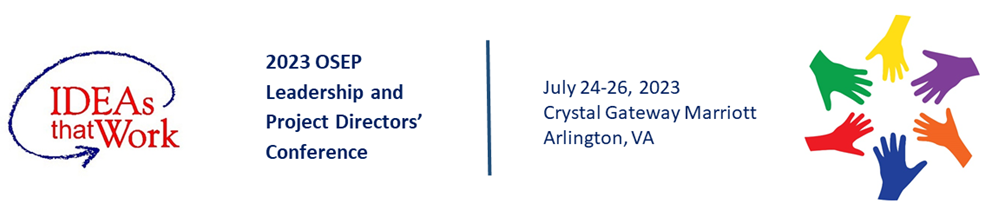 The contents of this presentation were developed by the presenters for the 2023 OSEP Conference. However, these contents do not necessarily represent the policy of the U.S. Department of Education, and you should not assume endorsement by the Federal Government. 
(Authority: 20 U.S.C. 1221e-3 and 3474)Presentation TitlePresenter 1 Name, OrganizationPresenter 2 Name, OrganizationSession DescriptionInsert information hereCritical InformationInsert information hereResources and/or ReferencesThe Publication Manual of the American Psychological Association (APA) guidelines for references and citations are generally followed.Author Last Name, First Initial. Middle Initial., & Author Last Name, First Initial. Middle Initial. (Year). Article title. Journal Name, Volume(issue), beginning page number–end page number.